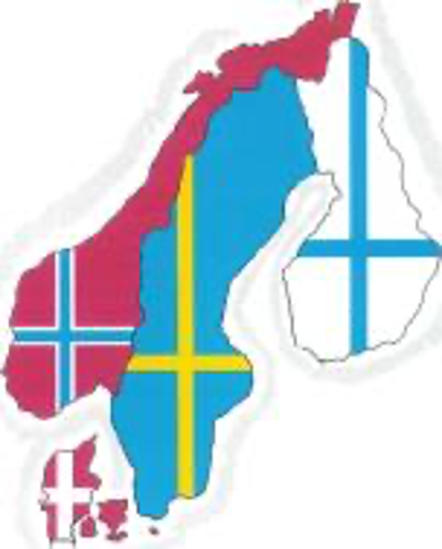 Resa med Sveriges Militära Kamratföreningars Riksförbund (SMKR) på nordiskt Kamratföreningsmöte till Tavastehus. Avresan för mig blev med chartrad buss som hämtade upp deltagare som anmält behov av transport utmed vägen till Värtahamnen. Väl i Stockholm samlades alla deltagarna vid Tallink Siljaterminalen för incheckning och ombordstigning på fartyget Silja Galaxy. Ankomsten till Åbo.Vi anlände vid 7-tiden på morgonen (lokal tid) och gjorde ett stopp vid Mannerheims jaktstuga. Länk. Nu återstod en bussresa på cirka 90 minuter till Tavastehus. Under transporterna i Finland kom vi att utnyttja den svenska bussen för transporter mellan de olika besöksobjekten. Tavastehus stads centralort är själva tätorten Tavastehus, med 67 774 invånare (2020). Staden är belägen 98 kilometer norr om Helsingfors och 75 kilometer sydost om Tammerfors.Väl framme i Tavastehus så stiger vi av bussen i närheten av centrum för att genomföra den sedvanliga stads marschen fram till borgmästarens resident och hennes mottagning. I täten en musikår från Finland därefter mötesdeltagarna i ordningen Danmark, Sverige, Norge och Finland. Marschen avslutades vid rådhuset där borgmästaren tog emot och hälsade deltagarna välkomna till mötet. Vi fick också en kort information om Tavastehus. Efter förfriskningar och mingel tog bussen oss till Pansarbrigaden i Parola där inkvartering och klädbyte inför för öppningsceremonin. Här tog brigadchefen, Överste Rainer Kuosmanen, tog emot och hälsade deltagarna välkomna. Efter att alla länders nationalsånger spelats genomfördes kransnedläggning på Brigadens minnesmärke och på Veteranminnesmärket. Dagen avslutades med middag och efterföljande samkväm på mässen. Brigadens dag.Den andra dagen på mötet inleddes med att Brigadchefen, överste Rainer Kuosmanen, presenterade brigadens uppgifter. Från Huvudstaben presenterade överste Jukka Nurmi det finska värnpliktssystemet.Från Huvudstaben Länk presenterade överste Jukka Nurmi det finska värnpliktssystemet. Pansarbrigaden utbildar årligen ungefär 2 600 beväringar och 3 000 reservister. Antalet anställda uppgår till ungefär 650. Utbildningsutbudet vid Pansarbrigaden är mångsidigt och utbildningen ges fem truppenheter. Tyngdpunkten inom utbildningen är lagd vid pansartrupperna, men utbildningen ges i alla vapenslag inom armén.Tavastelands pansarbataljon utbildar krigstida trupper för mekaniserade och motoriserade stridsavdelningar. Här utbildas bl.a. vagnsmanskapsuppgifter för pansarvagnarna Leopard 2 A, BMP-2 eller MTLBV. Även pansarvagnsmontörer, militärpoliser, motorcykelordonnanser, spanare, skarpskyttar och tygmaterielmän.Sedan var det dags för ett stationssystem med tre stationer. Deltagarna delades in i tre grupper, svenskar, danskar och norrmän och finnar. Vid vår första station fick vi en presentation om simulatorsystem som används i utbildningen Vid station två fick vi information om de stridsfordon som finns i Brigadens organisation.Sista stationen var en presentation av luftvärnssystemet NASAMS.Efter lunch, korv och mos, åkte vi till eftermiddagens museibesök Pansarmuseet i Parola Kulturens dag.Vid Tavastehus finns ett av Finlands största militär- och militärhistoriska museer. Utställningen sträcker sig i kronologisk ordning från medeltiden då Finland styrdes av Sverige till modern tid och visar parallellt historien om finskt artilleri, ingenjörskonst och signalering. I utställningen finns även praktiska visningar där du kan prova på till exempel telegrafering, Museet täcker etableringen av Finland 1917 och genom det svåra andra världskriget där både Tyskland och Ryssland tog en bit av landet och fram till dagens engagemang i FN:s fredsbevarande styrkor. En stor del av tolkningen sker på både finska och engelska. Personalen talade engelska bra.Militärmuseet erbjuder ett brett utbud av information för den som är intresserad av Finlands historia, militärhistoria, militärt liv, artilleri, samt teknisk utrustning. Den permanenta utställningen har byggts upp i de tre våningarna i museets huvudbyggnad. Utställningsområdet har kanoner från 1870-talet till 1980-talet, pionjärernas tunga utrustning och även en militär amatörradiosändare. Museets kanoner med det mest historiska värdet finns utställda i Artillerihallen.Detta är ett museum för älskare av militärhistoria och för den som är intresserad av militär utrustning! Det finns så mycket att se här. Vill du ta dig runt och undra med dina tankar kan du avsätta många timmar. Här är i stort sett allt du vill veta i Finland. Det är intressant även för dem som inte är bekanta med Finlands historia, men bäst att ha åtminstone en grundläggande kunskap att njuta av det till fullo. Ett enormt arbete har lagts ner på detta museum. Definitivt ett måste för alla som är intresserade av vår historia.Den tredje dagen inleddes med ett besök på MUSEO MILITARIA - THE ARTILLERY, ENGINEER AND SIGNALS MUSEUM OF FINLAND. Här fanns mycket att se från de tre truppslagen.Dagens lunch intogs i rådhusets källare.Efter lunchen blev det dags att ta del av Tavastehus slott som är ett medeltida slott i Tavastehus. Slottet byggdes troligtvis under slutet av 1200-talet som militärt fäste i gränszonen mellan Sverige och Novgorod. I slutet av medeltiden styrdes slottet av några av de mest inflytelserika svenska adelssläkterna, Tott, Sture och Posse. Förutom sin status som militär fästning och hem åt den svenska adeln, har slottet fungerat som fängelse och är just nu ett museum som drivs av Finlands Nationalmuseum. Slottet är en av de främsta turistattraktionerna i södra Finland och en verklig mittpunkt i staden. Det används ofta för evenemang som medeltidsmässor.Dagen avslutades med en festmiddag och därefter en förbrödring på soldatmässen in på sena timmar innan det var dags att inta sängläge.Den finska delegationen har gjort ett förnämligt val och ett fint arrangemang vilket jag är övertygad om att det uppskattas av oss samtliga deltagare.Vi, de nordiska folken, förenas av starka historiska band. Men vår gemenskap finns inte bara i historieböckerna. Den är högst levande! Vi är grannar och kollegor. Vi är samarbetspartners på många olika områden. Ibland är vi konkurrenter, som sporrar varandra i broderlig tävlan. Men framför allt är vi vänner och familj. Det är angeläget att vi fortsätter att utveckla och fördjupa vårt samarbete på alla områden.Återresa till respektive hemland.Söndagen innebar att nu var det dags att återlämna logementen efter att ha grovstädat och återställt de rum som vi hade disponerat, sängkläder och annan lånad utrustning samlades in och lades på anvisad plats. Vid 09:30 tiden samlades den svenska delegationen vid bussen för avfärd mot Åbo.Vi han att besöka den lilla skärgårdskommunen Villnäs där vi hittar Villnäs slott, en mycket besöks värd herrgård som har tillhört ätten Fleming i över trehundra år och ätten Mannerheim i över hundra år. Marskalken av Finland C.G.E. Mannerheim föddes där år 1867. Slottet är onekligen fint och har självfallet en intressant historia. Villnäs riddarpark är en unik hyllning till alla riddare som tilldelats Mannerheims Frihetskors och som genom dessa även hedrar de finländska krigsveteranerna. Vi har mycket att tacka honom och Finland för det de uppnådde under andra världskriget. Han var en sann föregångsman och hjälte. Mannerheims barndom och blev en orsak till att han 1882, 15 år gammal, sändes till finska kadettkåren i Fredrikshamn. Carl Gustaf Emil Mannerheim ambitiösa och envetna personlighet lämpade sig för en militär karriär. Till följd av en disciplinförseelse relegerades Mannerheim från kadettskolan 1886.Vi kom att avsluta vår resa i Åbo med att göra ett kort besök på stadens marina museum. Forum Marinum är ett aktivt och mångsidigt centrum för marina aktiviteter, det har status av nationellt ansvarsmuseum för sjöfart och är också den finska marinens museum. Forum Marinum är både ett saltstänkt besöksmål och ett ställe där man kan ordna möten och publika evenemang. Centret har en betydande flotta av museifartyg: två stora segelfartyg, fyra örlogsfartyg och flera mindre båtar, från en ångdriven hamnbogserare till en polisbåt.Klockan 20:15 var det dags för ombordstigning på Baltic Princess och intagande av våra hytter. Middagen kom att ske i fartygets fiskrestaurang och därefter blev det egen tid att disponera på fartyget. Slappnar av i lugn miljö med god mat och dryck, shopping, underhållning, restauranger under samma tak. Sov ovanligt väl i en mycket bekväm säng.Anländer 09:30 i Linköping och fylld av upplevelser och med många nya bekantskaper. Tack SMKR för ett fint program.Hans ZettbyKoreaveteranerna.